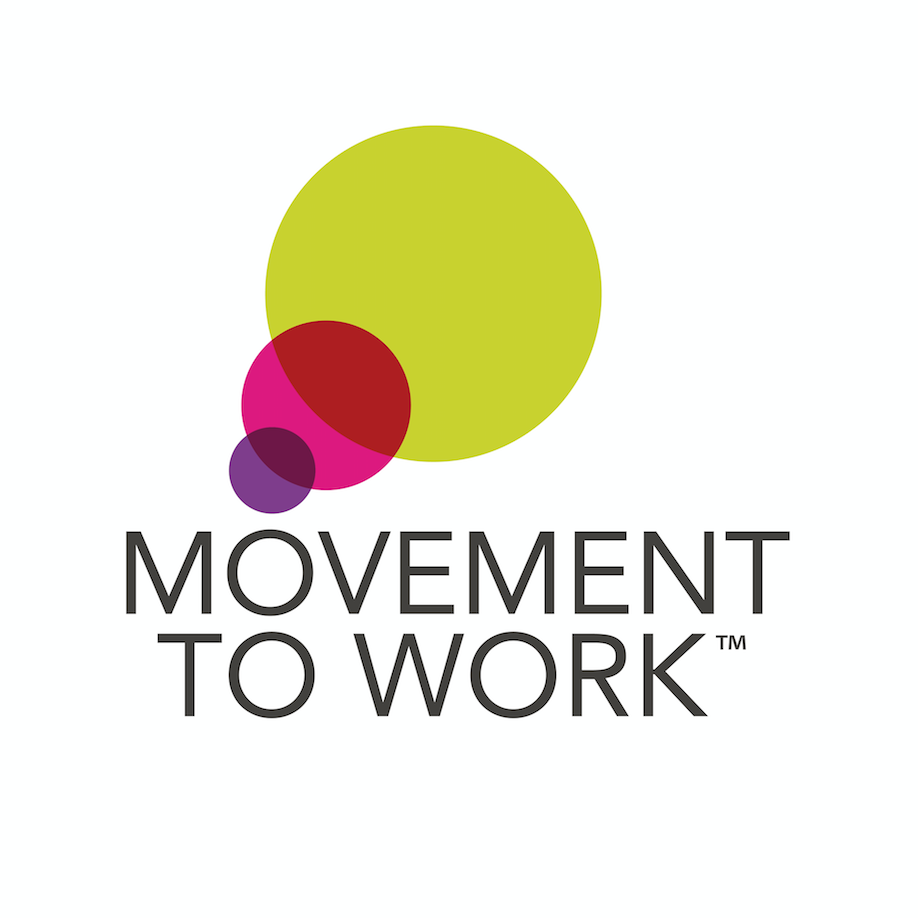 MtW Blog Submission template Please ensure that blog posts are written in the third personPlease ensure you submit at least one image which is a good quality, square thumbnail version of your company logo For previous examples please see HEREHeadline: Blog post main text (450 words max):Key link(s):Key contact detail(s):Other image(s) to be included in the main body of text if applicable:Thumbnail logo - high quality square image:Deadline to be published: Thank you for your submission!#YoungPeopleWork